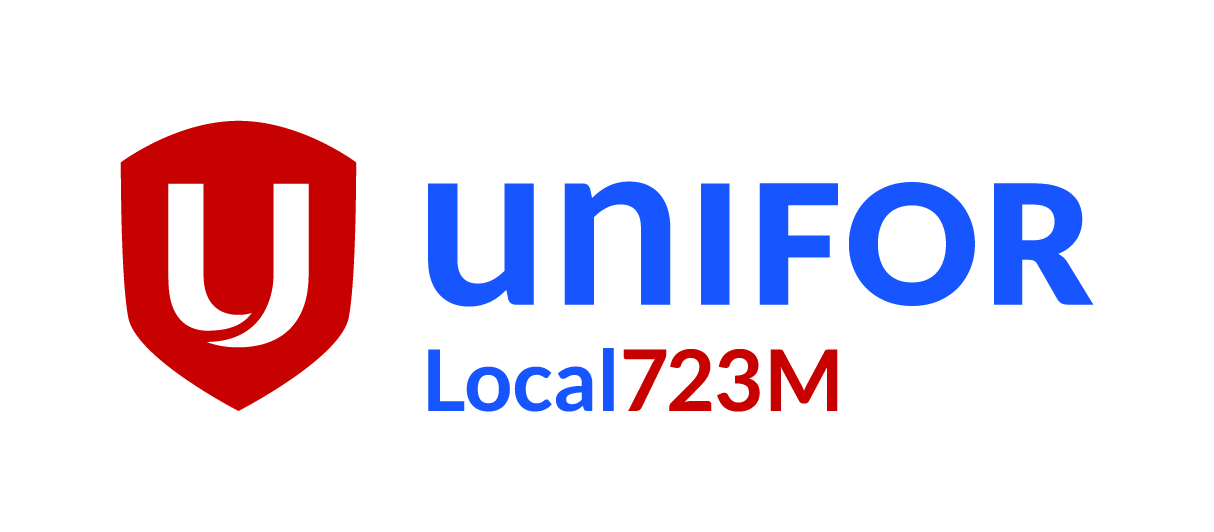 AgendaUniforLocal723M          General Membership MeetingDecember 6 & 7 , 20170:00Call to Order and minutes from last meeting0:01Officers ReportsPresident – Angelo ContarinBell Media Unit – Michael Silva Rogers City/OMNI Unit – Carl DavisOMNI Production – RinaldoBoni0:15Treasurer’s ReportJoshua Filipe0:30Motions 0:45New BusinessIdentification cardsHoliday Vouchers0:50Questions from the FloorOpen for members questions or concernsNext Meeting 20181:00Motion to Adjourn